АКТобщественной проверкио реализации программы Губернатора МО «Мой подъезд» в 
городского округа Королев Московской областиСроки проведения общественного контроля: 18.06.2019 г.Основания для проведения общественной проверки: выполнения программы «Мой подъезд»,  план работы Общественной палаты г.о. КоролевФорма общественного контроля: мониторингПредмет общественной проверки: контроль выполнение ремонтных работ подъездов МКД по программе «Мой подъезд» УК ОАО «Жилсервис» по  адресу: г.о Королев ул. Суворова д.8аСостав группы общественного контроля:Романенков Владимир Алексеевич-председатель группы общественного контроля Шарошкин Александр Владимирович Группа общественного контроля: совместно с генеральным директором ОАО «Жилсервис» СС. Дробышевым и представителями УК ОАО «Жилсервис» провела осмотр подъездов МКД , подвального помещения  и территорию вокруг дома по адресу ул.  Суворова д.8а  Визуальный осмотр показал: выполнены работы по заменены окон на пластиковые современные, произведена штукатурка и покраска стен и потолков, заменены светильники на лестничных площадках, отремонтированы и окрашены перила лестничных маршей, установлены новые почтовые ящики, произведена окраска радиаторов отопления подъездов.В ходе мониторинга группа общественного контроля выявила нарушения в части ремонта цоколя, небольшое разрушения участка отмостки и частичное отсутствие изоляции на участке трубопровода.Все выявленные замечания взяты на контроль генеральным директором ОАО «Жилсервис» СС. Дробышевым.Общественная палата держит вопрос на контроле.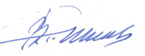 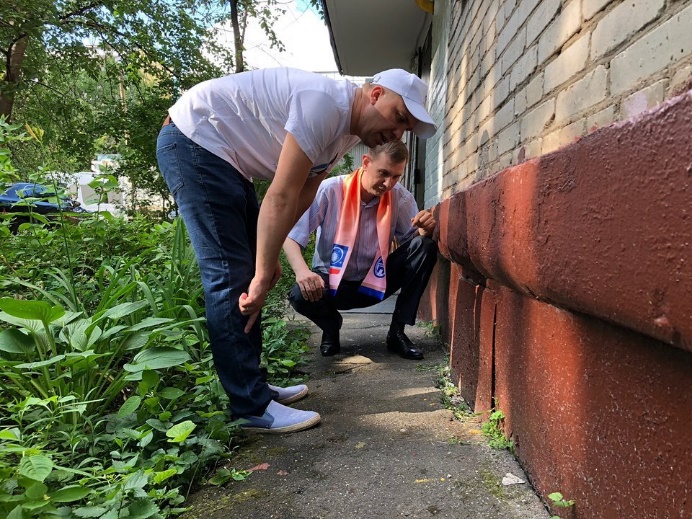 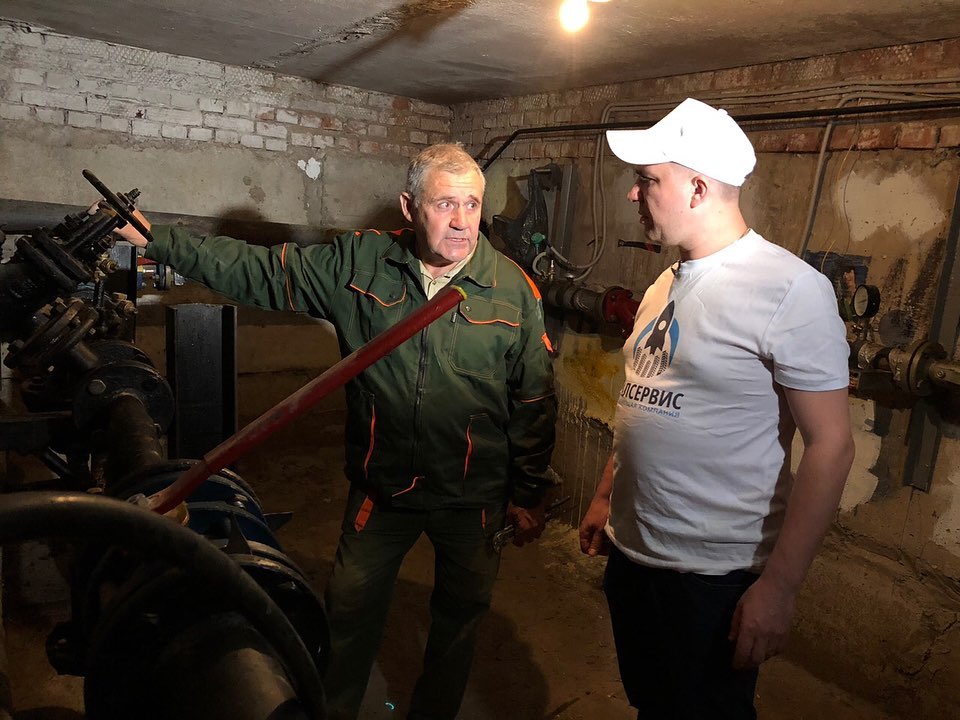 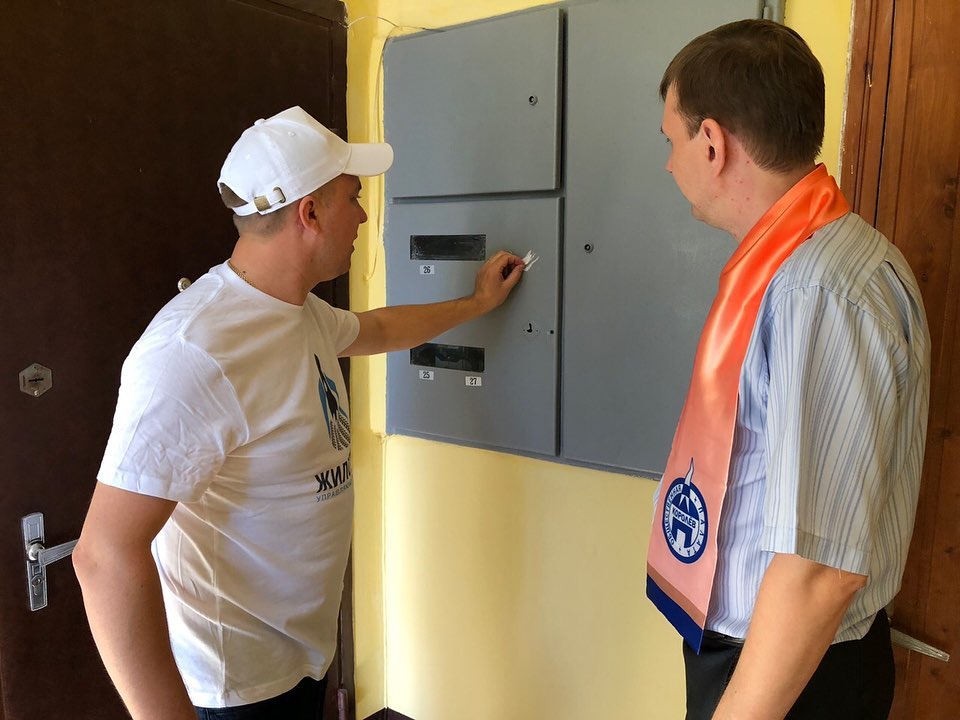 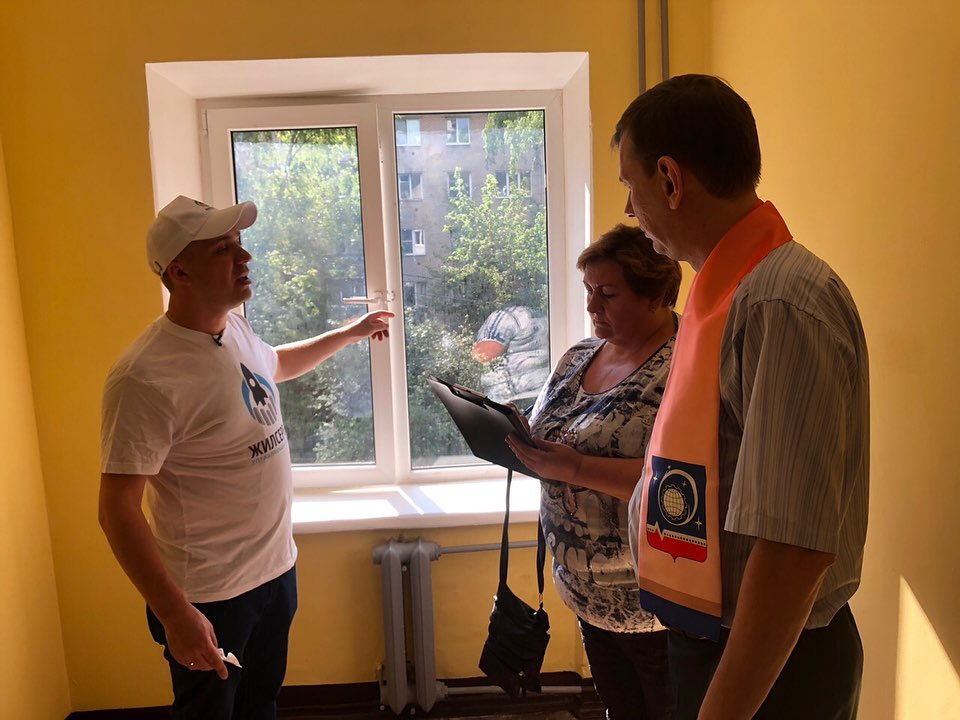 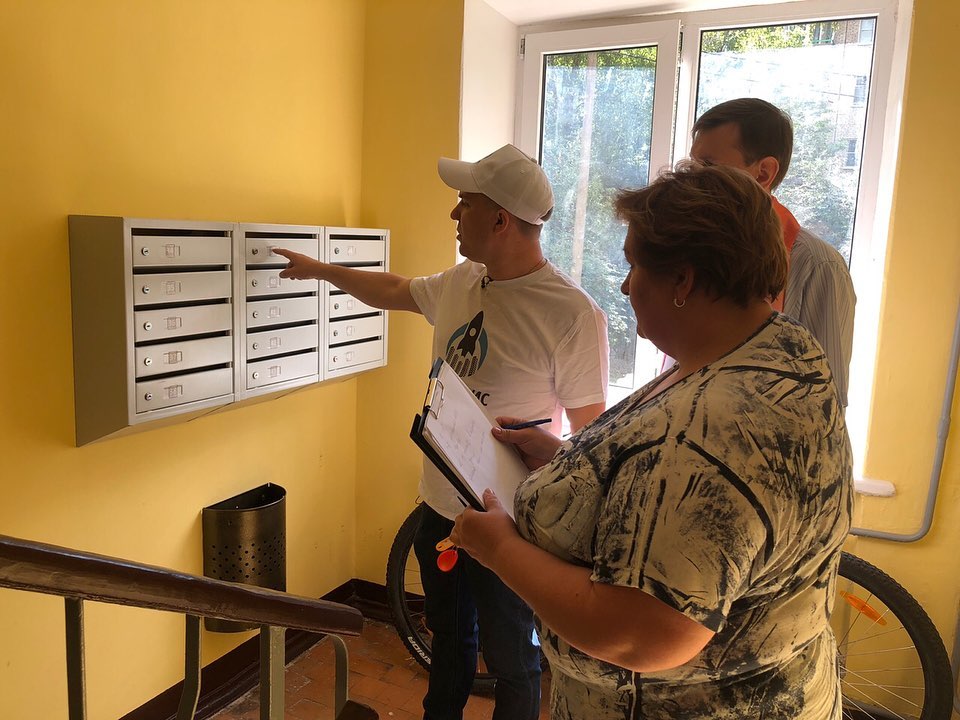 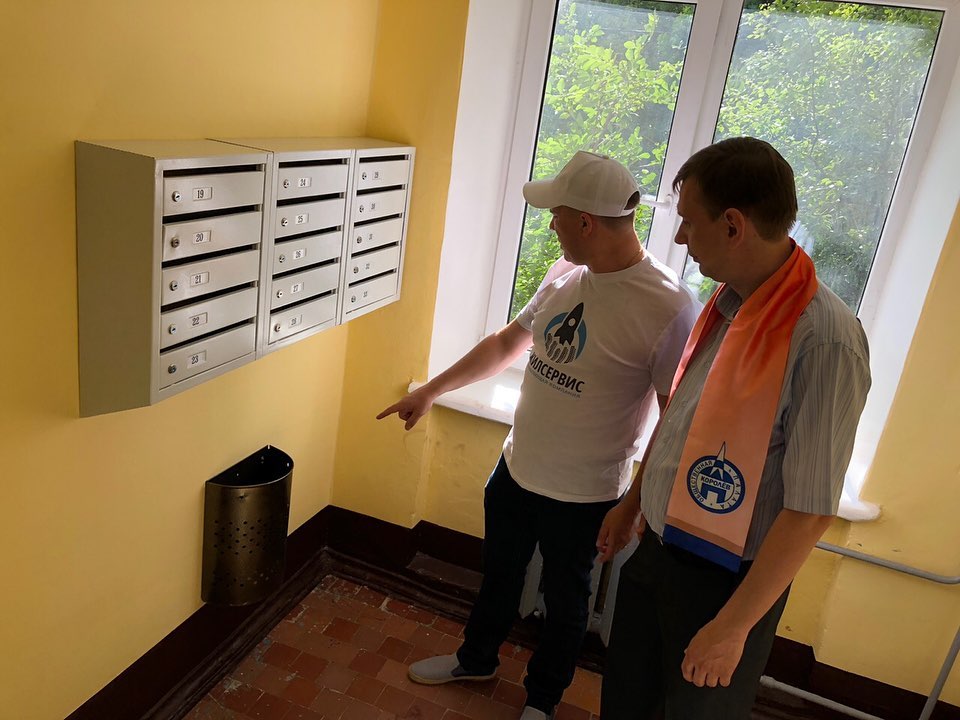 «УТВЕРЖДЕНО»Решением Совета Общественной палаты г.о. Королев Московской областиПредседатель комиссии «по местному самоуправлению, работе с территориями, общественному контролю, открытости власти,…»  Общественной палаты г.о.Королев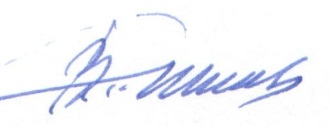 В.А.Романенков